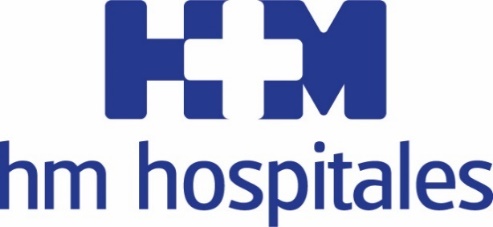 Primer centro de formación profesional específica de la localidadHM HOSPITALES ABRE EN RIVAS VACIAMADRID SU TERCER CENTRO DE FORMACIÓN PROFESIONAL CON 120 PLAZAS DE TÉCNICO DE CUIDADOS AUXILIARES DE ENFERMERÍA La oferta docente constará de cuatro cursos de Grado Medio autorizados por la Comunidad de Madrid y que se iniciarán en el curso 2021/22 El periodo de recepción de solicitudes va del 29 de junio al 6 de julio y los cursos se impartirán en un centro de titulación municipal, que albergará las instalaciones El Grupo cubre buena parte de sus vacantes laborales de profesiones sanitarias, incluidas las del futuro Hospital HM Rivas, con los titulados de ‘Centro de Formación Profesional HM Hospitales’, que ya cuenta con otros dos centros docentes en Móstoles y Boadilla del Monte Madrid, 17 de junio de 2021.- HM Hospitales a través del ‘Centro de Formación Profesional HM Hospitales’, su apuesta docente para profesiones biosanitarias, pone en marcha su tercer centro en la Comunidad de Madrid. En este caso, la localidad de Rivas Vaciamadrid acogerá esta nueva sede que contará con 120 plazas de Técnico de Cuidados Auxiliares de Enfermería (TCAE) para el curso 2021/22, que se repartirán en cuatro líneas.El pistoletazo de salida para la conformación de este centro se ha producido por la concesión, por parte de la Comunidad de Madrid (CAM) de la autorización para impartir estos cursos de formación de Grado Medio. De esta forma, se crea en Rivas Vaciamadrid el primer centro de formación profesional específica que evidencia la necesidad de potenciar la formación de profesiones relacionadas con el ámbito sanitario que la sociedad demanda, y que se ha puesto de manifiesto durante la pandemia.Alejandro Abarca Cidón, consejero delegado de HM Hospitales, destaca que “este es un pasito adicional, que nos hace siempre mucha ilusión, y además es muy importante para consolidar el proyecto asistencial que ya hemos arrancado con la construcción del nuevo Hospital HM Rivas. Es nuestra forma particular de ejercer la medicina aunándola siempre con la actividad investigadora, y en este caso, la docente. Hacerlo en Rivas Vaciamadrid, nos permitirá que el número de profesionales ripenses del futuro HM Rivas, sea mayor y, más importante, nos permite aportar valor a la ciudad porque la demanda de este tipo de profesionales en número y en calidad de formación, es mayor que nunca”.El proceso de concesión de esta oferta formativa específica se ha recorrido de la mano del Ayuntamiento de Rivas Vaciamadrid y viene a enriquecer la oferta formativa de la ciudad. De hecho, el Ayuntamiento proporciona las instalaciones para el desarrollo de la formación en un edificio municipal situado en la calle Mariano Fortuny 4.En opinión del alcalde Rivas Vaciamadrid, Pedro del Cura, “es una buena noticia que se vea aumentada la oferta en Formación Profesional en la ciudad, sobre todo en estudios ahora mismo muy demandados y con salida profesional”.HM Hospitales cierra así el círculo de su apuesta por Rivas Vaciamadrid, ya que este centro de formación complementará las necesidades laborales que se puedan producir en el Complejo Sociosanitario de la localidad, que estará formado por Hospital HM Rivas y de la Residencia Valdeluz Rivas Vaciamadrid, y que está previsto que se pongan en marcha en noviembre de 2022 tras una inversión de 35 millones de euros.Javier García Isasi, director del ‘Centro de Formación Profesional                           HM Hospitales’, señaló que “nos encontramos en un proceso de transformación de la formación en el ámbito sanitario y en los próximos años los cuidados enfermeros, por el aumento de la actividad y por la falta de profesionales, ya sufren un déficit estructural que hay que tratar de paliar. La creación de esta formación responde a la necesidad de ofrecer soluciones en este ámbito para cubrir la demanda que la sociedad exige”.En este sentido, el Grupo hospitalario cubre buena parte de sus vacantes laborales de profesiones sanitarias con los titulados del ‘Centro de Formación Profesional HM Hospitales’, como ya viene haciendo con anterioridad con las distintas promociones de sus otros centros docentes, situados en Móstoles y Boadilla del Monte, en los que se imparten los grados medios de Cuidados Auxiliares de Enfermería, Atención a Personas en Situación de Dependencia y Técnico en Farmacia y Parafarmacia y los grados superiores de Imagen para el Diagnóstico y Medicina Nuclear, Radioterapia y Dosimetría y Anatomía Patológica y Citodiagnóstico. Así, se hace evidente el compromiso del Grupo con la docencia, ya que forma parte de los ejes estructurales sobre los que se sustentan los valores como compañía. Periodo de matriculación‘Centro de Formación Profesional HM Hospitales’ abrirá el proceso de recepción de solicitudes de admisión entre el 29 de junio al 6 de julio. Toda la información al respecto se puede encontrar presencialmente en el centro en la Calle Mariano Fortuny, 4 de Rivas Vaciamadrid o en la página web: www.formacionhm.comHM HospitalesHM Hospitales es el grupo hospitalario privado de referencia a nivel nacional que basa su oferta en la excelencia asistencial sumada a la investigación, la docencia, la constante innovación tecnológica y la publicación de resultados.Dirigido por médicos y con capital 100% español, cuenta en la actualidad con más de 5.000 trabajadores laborales que concentran sus esfuerzos en ofrecer una medicina de calidad e innovadora centrada en el cuidado de la salud y el bienestar de sus pacientes y familiares.HM Hospitales está formado por 42 centros asistenciales: 16 hospitales, 4 centros integrales de alta especialización en Oncología, Cardiología, Neurociencias y Fertilidad, además de 22 policlínicos. Todos ellos trabajan de manera coordinada para ofrecer una gestión integral de las necesidades y requerimientos de sus pacientes.Más información para medios:DPTO. DE COMUNICACIÓN DE HM HOSPITALESMarcos García Rodríguez Tel.: 914 444 244 Ext 167 / Móvil 667 184 600 E-mail: mgarciarodriguez@hmhospitales.comMás información: www.hmhospitales.com